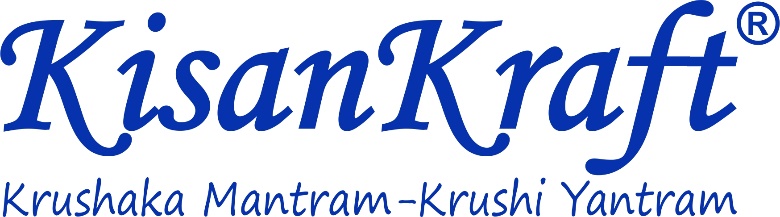 INDEX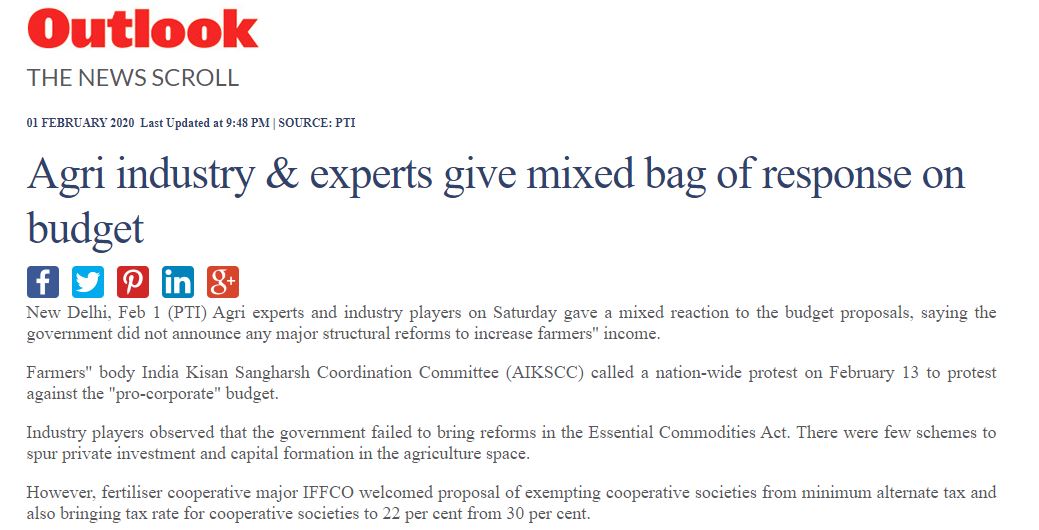 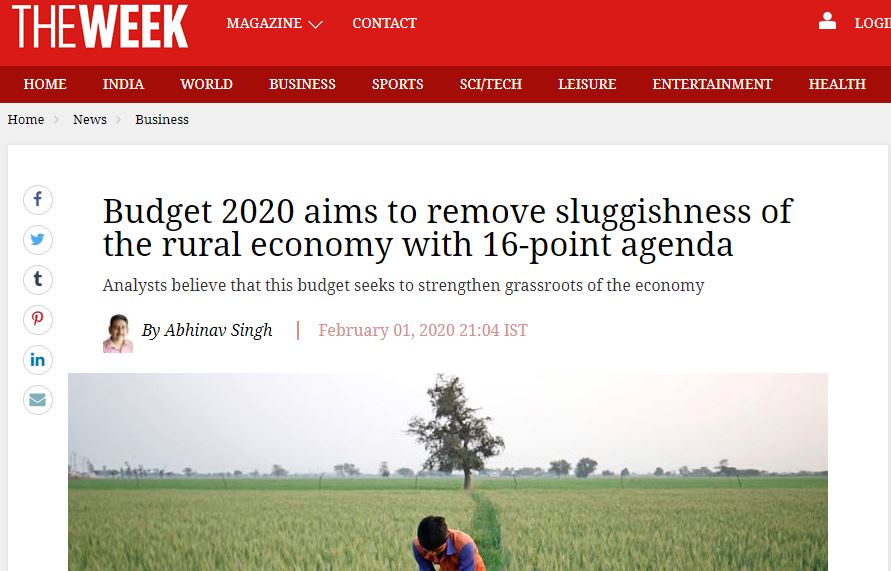 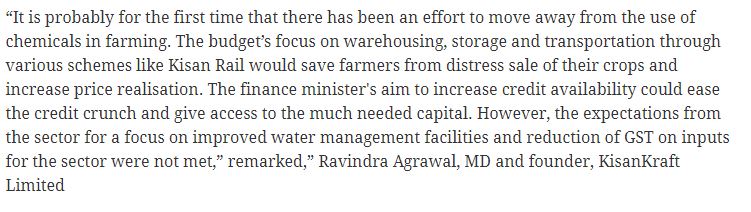 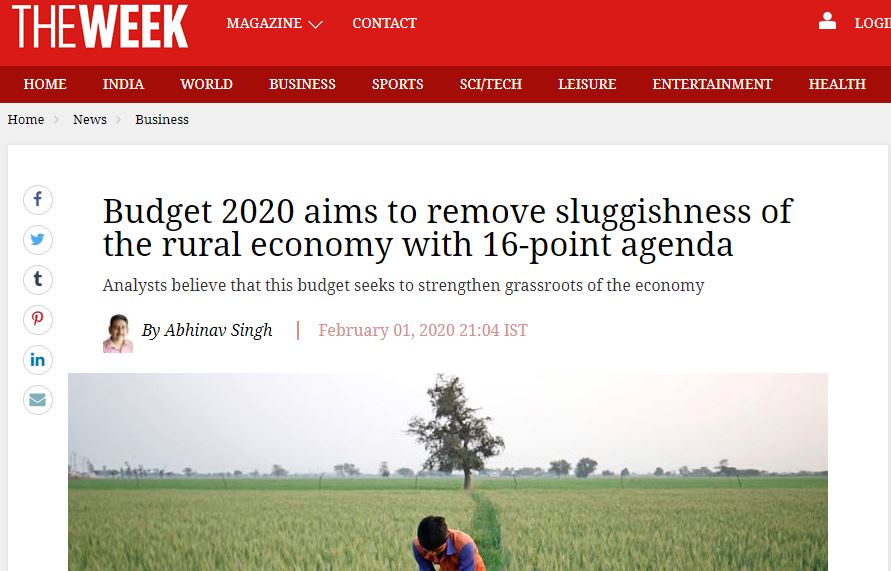 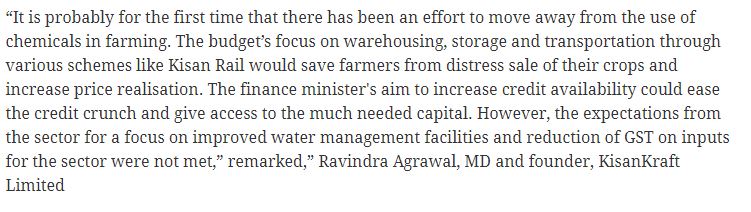 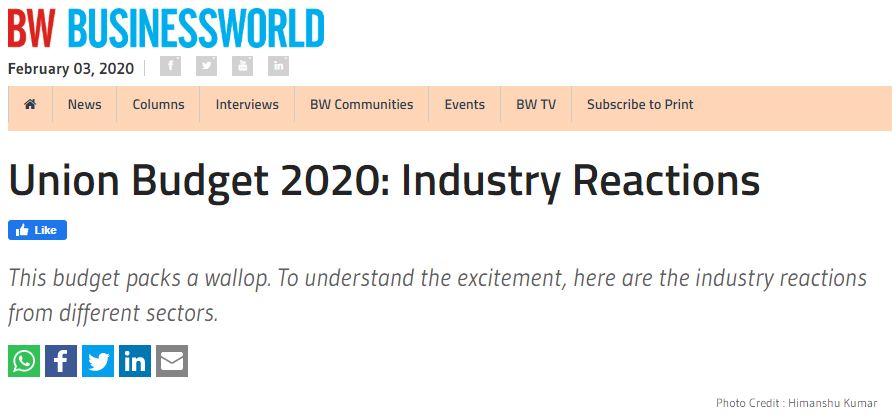 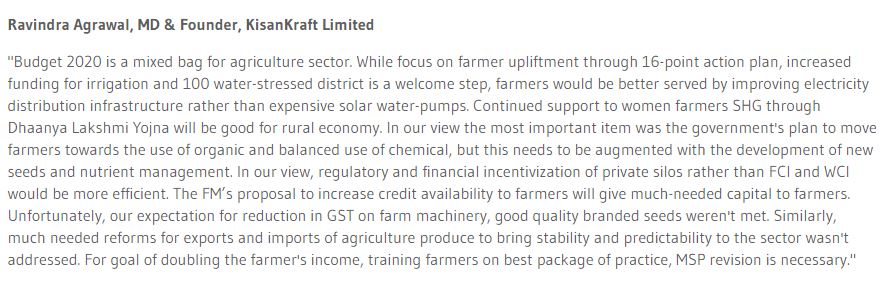 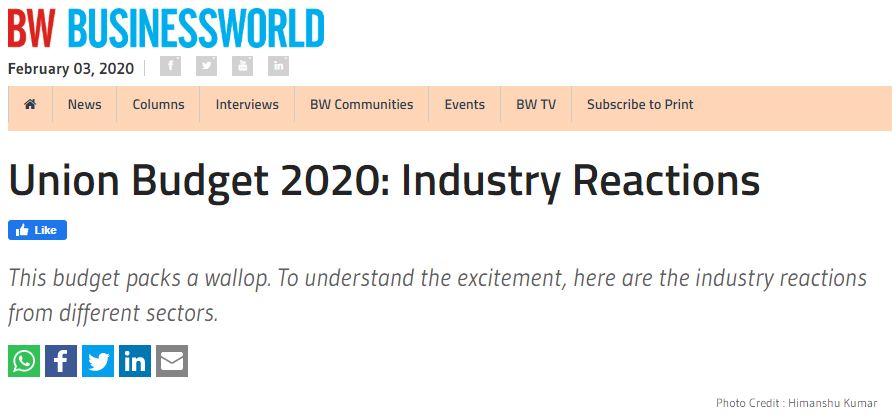 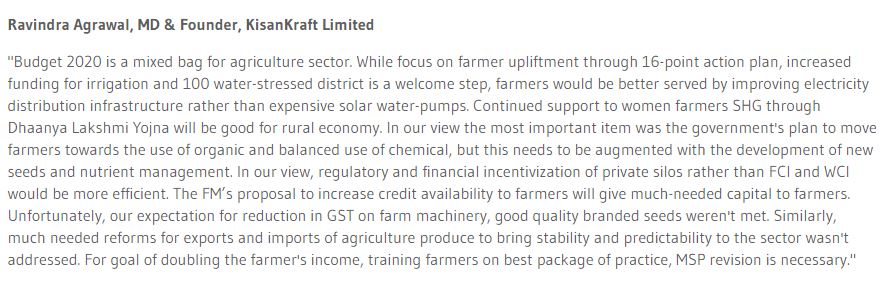 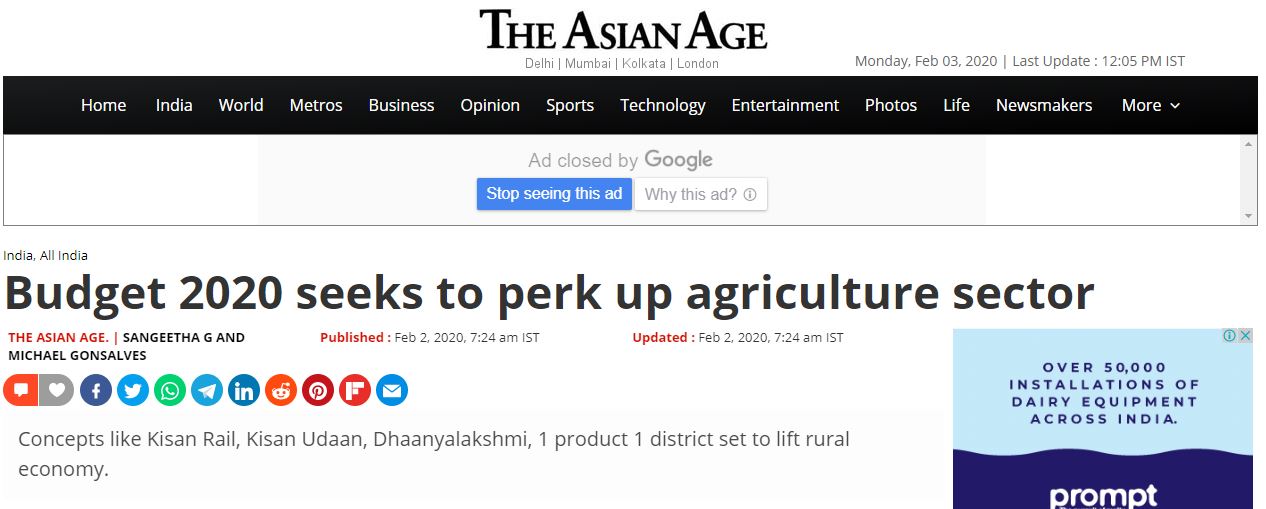 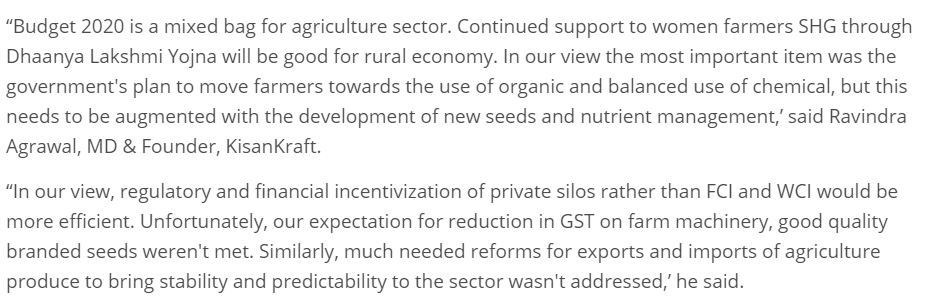 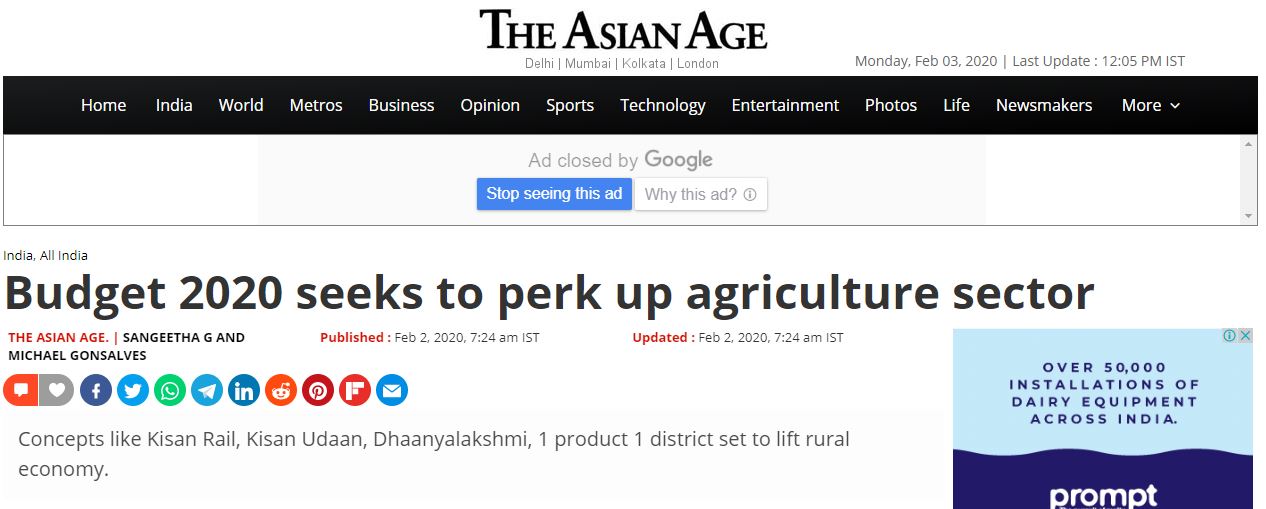 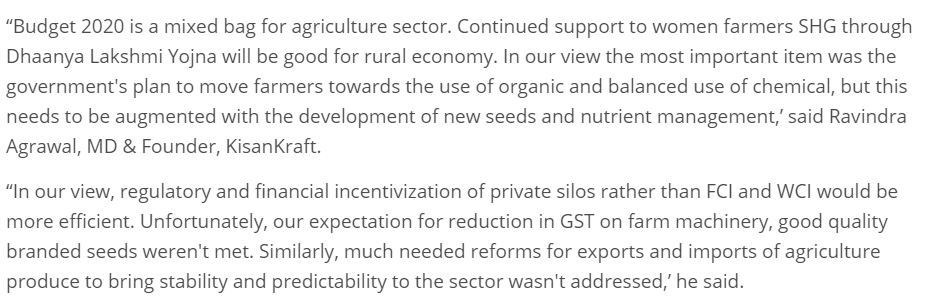 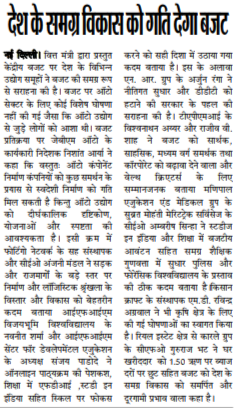 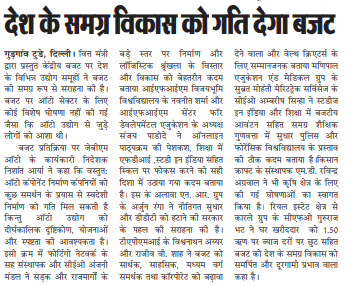 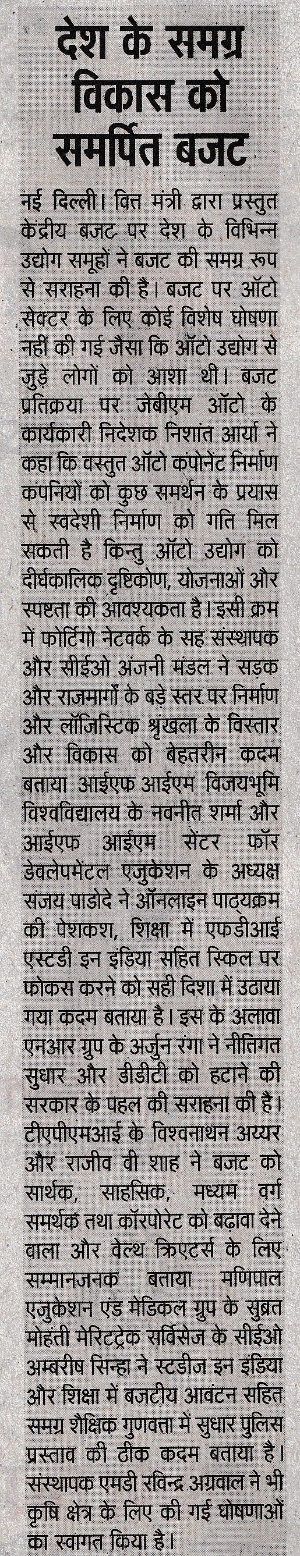 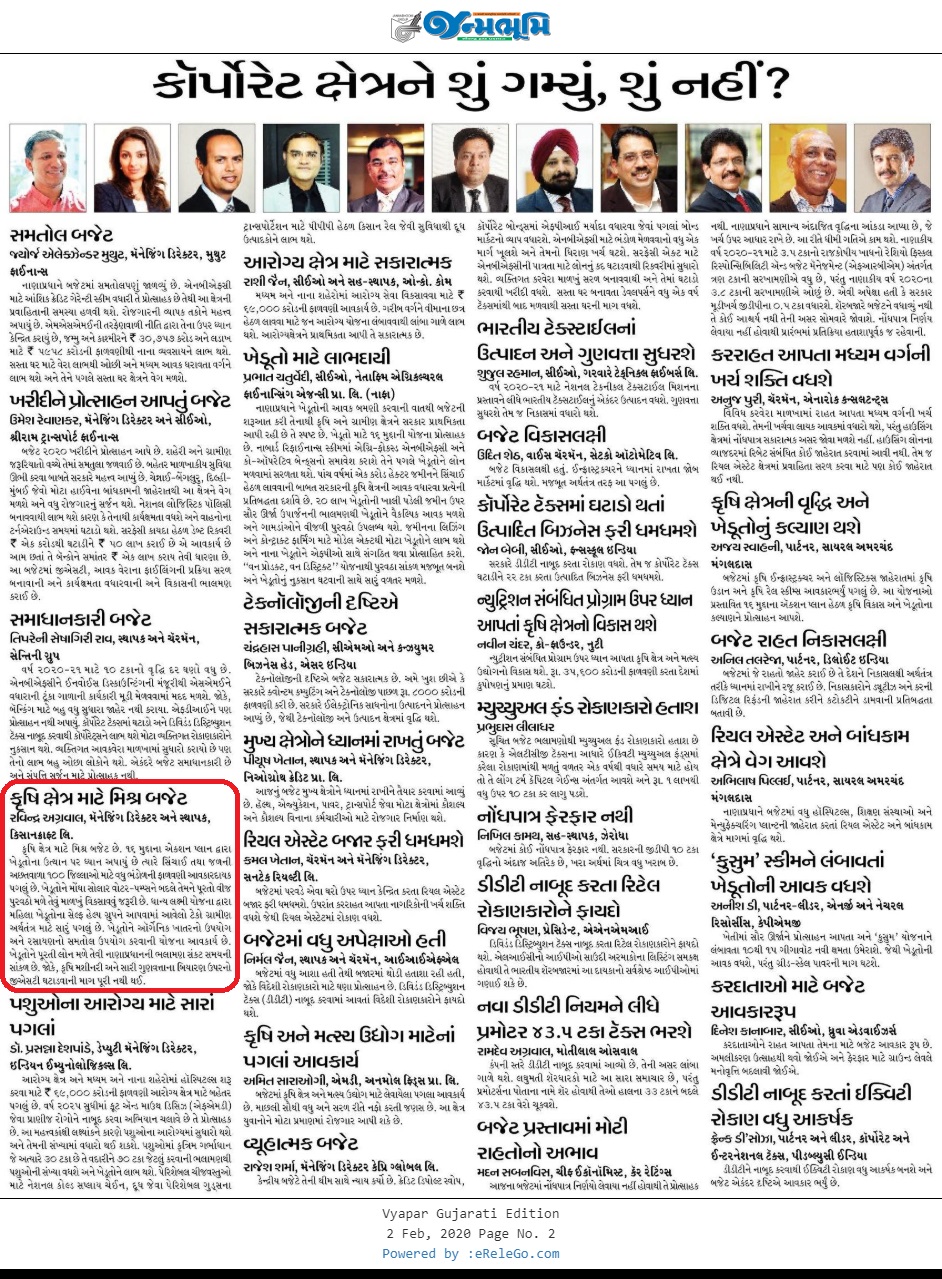 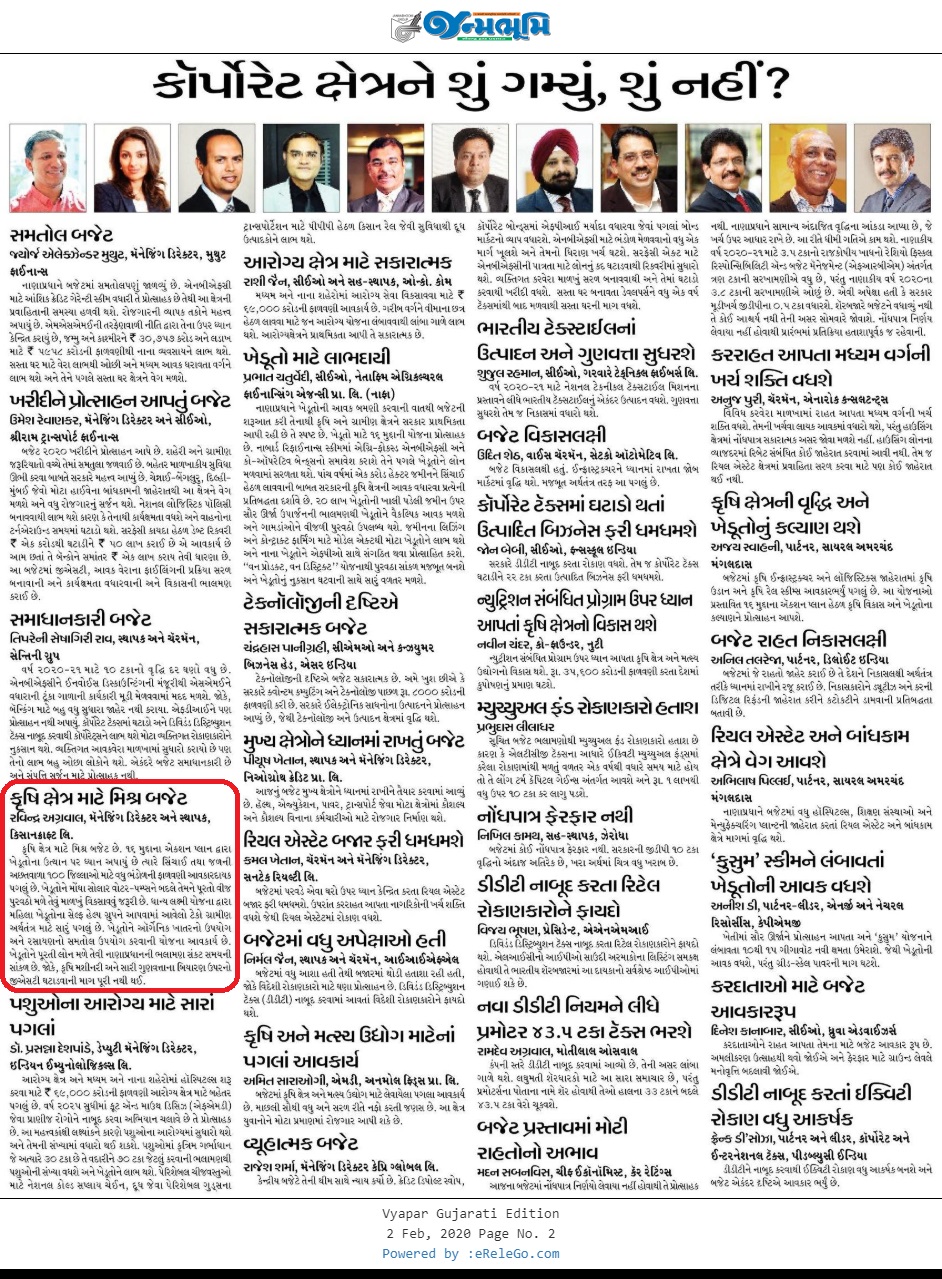 S. NOCoverage Post/Stories1.Outlook India 12.The Week 13.The Asian Age14.BW Businessworld15.National Duniya 16.Gurgaon Today17.Virat Vaibhav 18.Vyapar 1PublicationOutlook IndiaHeadlineAgri industry & experts give mixed bag of response on budgetDate01/02/2020Linkhttps://www.outlookindia.com/newsscroll/agri-industry--experts-give-mixed-bag-of-response-on-budget/1723927PublicationThe Week HeadlineBudget 2020 aims to remove sluggishness of the rural economy with 16-point agendaDate01/02/2020Linkhttps://www.theweek.in/news/biz-tech/2020/02/01/budget-2020-aims-to-remove-sluggishness-of-the-rural-economy-with-16-point-agenda.htmlPublicationBW Businessworld HeadlineUnion Budget 2020: Industry ReactionsDate01/02/2020Linkhttp://www.businessworld.in/article/Union-Budget-2020-Industry-Reactions/01-02-2020-183236/PublicationThe Asian Age  HeadlineBudget 2020 seeks to perk up agriculture sectorDate02/02/2020Linkhttps://www.asianage.com/india/all-india/020220/budget-2020-seeks-to-perk-up-agriculture-sector.htmlPublicationNational DuniyaHeadlineRegional Date03/02/2020PublicationGurgaon TodayHeadlineRegional Date03/02/2020PublicationVirat Vaibhav HeadlineRegional Date03/02/2020PublicationVyapar HeadlineRegional Date02/02/2020